Istituto Maestre Pie VeneriniVia Beata Rosa Venerini,6 – 00040 Ariccia (Rm)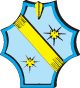 Protocollo contenimento COVID –19Procedura operativa gestione del rischio da coronavirusnella ripresa delle attività didatticheSOMMARIOPREMESSA	3COSTITUZIONE DEL COMITATO PER L’AGGIORNAMENTO E VERIFICA DELLA PROCEDURA	4COMITATO DI COORDINAMENTO EMERGENZA	4RUOLI E LE FIGURE DI RIFERIMENTO PER LE MISURE DI INTERVENTO DEL PROTOCOLLO.	4INFORMAZIONE	5MISURE VALIDE SEMPRE:	5MODALITÀ DI TRASFERIMENTO DELLE INFORMAZIONI E VALIDITÀ DEL PRESENTE DOCUMENTO	6SENSIBILIZZAZIONE	7MISURE ORGANIZZATIVE	8MODALITÀ DI INGRESSO A SCUOLA DEGLI STUDENTI E DEI GENITORI/ACCOMPAGNATORI:	9MISURAZIONE DELLA TEMPERATURA:	10MODALITÀ DI INGRESSO DEI GENITORI E DEI VISITATORI ESTERNI FUORI DALLE OPERAZIONI DI INGRESSO E USCITA DEGLI ALUNNI	11MODALITA’ DI ACCESSO DEI FORNITORI ESTERNI	12GESTIONE DELLE CONSEGNE	13ORGANIZZAZIONE DEI LOCALI SCOLASTICI E MISURE DI PREVENZIONE PER LO SVOLGIMENTO DELL’ATTIVITA’ DIDATTICA	15SPAZI E DISTANZIAMENTO	15MERENDA E RICREAZIONI	16USCITE	17DOPOSCUOLA	17PASTO A SCUOLA	18LOCALE PER SINTOMATICI	19MISURE IGIENICO SANITARIE	20UTILIZZO DELLE MASCHERINE	20MISURE DI PULIZIA E DI IGIENIZZAZIONE	20RIFIUTI	22PROCEDURA DI GESTIONE IN CASO DI SOGGETTO SINTOMATICO	23INDICAZIONI PER LA PULIZIA DI AMBIENTI NON SANITARI DI EVENTUALI CASI CONFERMATI COVID-19	27AUTODICHIARAZIONE PER ACCESSO ALL’ISTITUTO	28PREMESSA Il presente documento rappresenta il recepimento da parte dell’Istituto Paritario delle “Linee guida per la pianificazione delle attività educative e formative in tutte le Istituzioni del Sistema nazionale di Istruzione per l’anno scolastico 2020/2021” del Ministero dell’Istruzione. Il periodo di emergenza sanitaria connessa alla pandemia da SARS-CoV-2 ha portato alla necessità di adottare importanti azioni contenitive che hanno richiesto la sospensione temporanea di numerose attività.Tra i primi interventi adottati, con il Decreto del presidente del Consiglio dei Ministri del 04 marzo 2020 “Ulteriori disposizioni attuative del decreto-legge 23 febbraio 2020, n. 6, recante misure urgenti in materia di contenimento e gestione dell'emergenza epidemiologica da COVID-19, applicabili sull'intero territorio nazionale. (20A01475)”, sono stati sospesi i servizi educativi per l'infanzia di cui all'articolo 2 del decreto legislativo 13 aprile 2017, n. 65, e le attività didattiche nelle scuole di ogni ordine e grado, nonché la frequenza delle attività scolastiche e di formazione superiore […], ferma in ogni caso la possibilità di svolgimento di attività formative a distanza. L’urgenza di tale decisione risiedeva nell’esigenza di favorire un immediato distanziamento fisico tra persone, quale elemento cardine per contrastare la circolazione del virus SARS-CoV-2 nella popolazione, in considerazione delle caratteristiche intrinseche di prossimità e aggregazione delle attività di apprendimento in ambito scolastico. È stato altresì considerato l’impatto che la mobilità per l’espletamento delle attività scolastiche ha complessivamente sulla mobilità della popolazione generale. Dal 23 marzo 2020 il sistema di sorveglianza integrato COVID-19 coordinato dall’Istituto Superiore di Sanità (ISS) ha iniziato a registrare dapprima una stabilizzazione ed in seguito una diminuzione dei nuovi casi di COVID-19 diagnosticati. Questo dato è coerente con quanto registrato dal sistema di sorveglianza aggregato coordinato dal Ministero della Salute e dalla Protezione Civile.Al fine di garantire l’effettuazione dell’esame di Stato, si propone il presente documento tecnico con l’obiettivo di fornire elementi informativi e indicazioni operative per la tutela della salute e della sicurezza sia degli studenti che del personale scolastico (docente e non docente) nel contesto dell’espletamento dell’esame di stato.È importante sottolineare che oltre alle misure di prevenzione collettive e individuali messe in atto nel contesto scolastico c’è bisogno anche di una collaborazione attiva di studenti e famiglie che dovranno continuare a mettere in pratica i comportamenti generali previsti per il contrasto alla diffusione dell’epidemia, nel contesto di una responsabilità condivisa e collettiva, nella consapevolezza che la possibilità di contagio da SARS CoV-2 rappresenta un rischio ubiquitario per la popolazione.COSTITUZIONE DEL COMITATO PER L’AGGIORNAMENTO E VERIFICA DELLA PROCEDURAIl primo intervento è la creazione di una task force, composta dai responsabili aziendali, dal RSPP, dal Medico competente e dall’RLS. Il gruppo, messo in comunicazione mediante strumenti informatici, è volto ad analizzare l’evoluzione della situazione al fine di valutare le misure da mettere in atto. Ogni membro del gruppo porta le proprie istanze alla discussione al fine di garantire un approccio sistemico al problema. Trattandosi tra l’altro di uno scenario in cui cambiano velocemente le disposizioni normative, è necessario anche poter attuare una procedura semplificata, in assenza di “tempi congrui” di rimodulazione delle misure, pertanto si stabilisce fin da ora che sarà possibile, in alternativa alla revisione della presente procedura integrativa di misura emergenziale, attenersi direttamente alle indicazioni ministeriali e governative, ove ritenute già esaurienti.Nominativi e contatti telefonici dei componenti del Comitato di Coordinamento sono affissi nelle bacheche aziendali.COMITATO DI COORDINAMENTO EMERGENZARUOLI E LE FIGURE DI RIFERIMENTO PER LE MISURE DI INTERVENTO DEL PROTOCOLLO.INFORMAZIONE A seguito dell’emergenza sanitaria COVID-19 il Datore di Lavoro ed il Preside informano i lavoratori, i genitori, gli alunni e chiunque entri in Istituto, circa le precauzioni da rispettare secondo il presente “Protocollo d’Istituto per la prevenzione o limitazione della diffusione del SARS-CoV-2 e della patologia correlata (COVID-19)” e specialmente riguardo alla fondamentale igiene delle mani.MISURE VALIDE SEMPRE:Evitare contatti ravvicinati con soggetti affetti da infezioni respiratorie acute;Evitare abbracci e strette di mano;Evitare l'uso promiscuo di bottiglie e bicchieri;Non toccarsi occhi, naso e bocca con le mani;Coprirsi bocca e naso se si starnutisce o tossisce;Lavarsi frequentemente le mani, specie dopo contatto diretto con persone o l’ambiente o gli oggetti in uso anche ad altre persone;Utilizzare mascherina (adeguatamente sanificata in caso di mascherina riutilizzabile) a copertura di naso e bocca in ambienti chiusi e frequentati da altre persone al di fuori della propria abitazione;Rispetto degli orari fissati per evitare assembramenti;In ogni attività sociale mantenere la distanza di sicurezza di almeno un metro da ogni altra persona;Smaltimento sicuro dei rifiuti; In caso di infezione respiratoria acuta che si verifichi negli ambienti dell’Istituto mettere in pratica l’etichetta respiratoria, indossare la mascherina e chiedere assistenza medica in presenza di distress respiratorio. L’etichetta respiratoria consiste in:a. coprirsi bocca e naso durante gli starnuti o la tosse utilizzando fazzolettini di carta o, in mancanza d’altro, la manica del proprio vestito;b. eliminare il fazzolettino di carta nel più vicino raccoglitore chiuso di rifiuti;c. praticare l’igiene delle mani subito dopo (con idoneo lavaggio con acqua e sapone detergente antibatterico o utilizzo di soluzione idroalcolica).Inoltre, l’Istituto comunica:l’obbligo di rimanere al proprio domicilio in presenza di febbre (oltre 37.5°) o altri sintomi influenzali o problemi respiratori, di non recarsi al pronto soccorso ma di chiamare il proprio medico di famiglia e l’autorità sanitaria o il Numero Unico di Emergenza (NUE) 112la necessità di dover informare tempestivamente e responsabilmente l’Istituto della presenza di qualsiasi sintomo influenzale durante la presenza nei locali scolastici, avendo cura di rimanere ad adeguata distanza dalle persone presentidi dover dichiarare tempestivamente, laddove sussistano, le condizioni di pericolo quali provenienza da zone a rischio o contatto con persone positive al virus nei 14 giorni precedenti, etc., in cui i provvedimenti dell’Autorità impongono di informare il medico di famiglia e l’Autorità sanitaria e di rimanere al proprio domicilio Il Preside ricorda che la Regione Lazio ha messo a disposizione per la richiesta di informazioni sull’emergenza legata al COVID-19 il Numero Verde 800 118 800, attivo dal lunedì al venerdì dalle 09:00- 16:00 ed il Sabato dalle 09:00 – 12:00 che. L’Istituto assicurerà:Pulizia e disinfezione quotidiana di tutte le superfici ed attrezzature con disinfettanti a base di cloro o alcol; Sanificazione ambientale: pulizia frequente con acqua e detergenti seguita da disinfezione con ipoclorito di sodio allo 0,5% (equivalente a 5000 ppm) per la disinfezione di superfici toccate frequentemente e bagni, e allo 0,1% (equivalente a 1000 ppm) per le altre superfici, facendo particolare attenzione alle aree comuni e all’areazione frequente dei locali;MODALITÀ DI TRASFERIMENTO DELLE INFORMAZIONI E VALIDITÀ DEL PRESENTE DOCUMENTODato lo scenario attuale di emergenza, in alternativa alla modalità cartacea, tutti gli scambi informativi, i riesami, le verifiche e le approvazioni delle decisioni intraprese dall’azienda, avverranno preferibilmente in modo informatico, per evitare di agevolare qualsiasi forma di aggregazione spontanea. Ad ogni figura coinvolta, lavoratore, genitore, alunno sarà richiesto un feedback di corretta ricezione delle presenti procedure e tale elemento, conservato dall’Istituto, varrà come avvenuta consegna dell’informativa.Per la registrazione della ricezione della presente procedura, si potrà procedere sia per via informatica con consegna tramite mail o WhatsApp e conferma di ricezione da parte dei soggetti coinvolti, che con sottoscrizione di modulo cartaceo.Ove i soggetti coinvolti abbiano necessità di chiarimenti, potranno richiederli, prioritariamente con i medesimi strumenti informatici.Il presente protocollo verrà trasmesso anche alle aziende appaltatrici ed ai fornitori al fine di rendere i lavoratori delle stesse edotti delle norme finalizzate alla riduzione del rischio di contagio.SENSIBILIZZAZIONE Per rafforzare la sensibilizzazione e l’informazione di tutti i soggetti coinvolti saranno utilizzati promemoria visivi come poster, cartelli, volantini che insisteranno ad esempio sull'igiene delle mani, sul distanziamento sociale ed altre precauzioni, nonché sulla necessità di monitorare il proprio stato di salute. Gli stessi strumenti saranno utilizzati per informare preliminarmente in modo adeguato della possibilità di essere sottoposti a screening della temperatura e di adottare misure di protezione ulteriori.Messaggi e promemoria visivi possono anche essere diffusi attraverso i social media.Misure organizzative Si riportano di seguito le principali misure di contenimento dell’infezione da SARS-CoV-2 in ambito scolastico, finalizzate a sostenere un modello per la riapertura della scuola compatibile con la tutela della salute dei singoli e della collettività. Tali misure potranno essere rimodulate in funzione dell’evoluzione dello scenario epidemiologico.Ogni individuo coinvolto tra genitori, studenti, docenti e personale tutto, dovrà essere informato sui contenuti del presente Protocollo e dovrà sottoscrivere l’informativa allegata, autocertificando inoltre:l’assenza di sintomatologia respiratoria o di febbre superiore a 37.5°C nel giorno di avvio delle attività scolastiche e/o lavorative e nei tre giorni precedenti;di non essere stato in quarantena o isolamento domiciliare negli ultimi 14 giorni;di non essere stato a contatto con persone positive, per quanto di loro conoscenza, negli ultimi 14 giorni.Per tutti gli alunni minorenni sarà richiesta la sottoscrizione da parte dei genitori o di chi ne fa le veci. All’interna dell’informativa verrà inoltre ricordata ai genitori la propria responsabilità nel verificare quotidianamente la temperatura dei propri figli prima di accompagnarli a scuola e che l’assenza di un valore superiore a 37,5°C costituisce condizione necessaria per tutti per accedere all’Istituto.MODALITÀ DI INGRESSO A SCUOLA DEGLI STUDENTI E DEI GENITORI/ACCOMPAGNATORI:Tutti gli studenti con età superiore ai 6 anni ed i genitori/accompagnatori, per poter accedere all’Istituto dovranno, essere dotati di proprie mascherine di tipo chirurgico (una indossata e una di ricambio da tenere in un sacchetto chiuso nello zaino);Tutti gli alunni ed i genitori all’ingresso dell’Istituto o all’ingresso di ogni singolo edificio dovranno disinfettarsi con apposito gel le mani o gli eventuali guanti indossati.Nelle fasi di ingresso/uscita, assicurare il mantenimento di una distanza interpersonale di almeno 1 metro;Un solo genitore può accompagnare il figlio Attenersi agli orari indicati differenziati per classi:Infanzia: ingresso consentito dalle 07.45 alle 09:00Primaria:07:45 – 08:10 : 1°  2°  3°  4°  5° primaria*	L’ingresso sarà comunque consentito per chi ne avesse reale esigenza a partire dalle 7:30 suonando al civ 4 di Via B.R.Venerini (archivio)  previa accordi con la scuola e per un numero esiguo di bambini. Gli alunni saranno invitati a raggiungere immediatamente la propria insegnante di riferimento. Del personale dedicato  sarà presente per coadiuvare il corretto svolgimento delle attività;Seguire i percorsi dedicati, differenziati per classi, che saranno evidenziati a terra e tramite segnaletica orizzontale. Le stesse indicazioni saranno anticipate tramite mail. Potrà essere predisposta planimetria esplicativa.Infanzia: ognuno accede ed esce direttamente dalla porta esterna della propria aula, tramite porta principale al civ. Primaria: Ingressi  via di Galloro snc. Tutte le classiMISURAZIONE DELLA TEMPERATURA:Si ribadisce l’importanza che chiunque abbia sintomatologia respiratoria o temperatura corporea superiore a 37.5 °C dovrà restare a casa; All’ingresso dei locali di pertinenza dell’asilo verrà rilevata la temperatura a tutti i bambini e gli adulti, personale compreso.Per gli alunni con età superiore ai 6 anni la temperatura corporea potrà essere rilevata a campione, impedendo l’accesso in caso di temperatura >37.5 °C;In caso di superamento del valore di 37,5°, verrà impedito l’accesso e il soggetto dovrà tornare al suo domicilio e contattare il proprio medico che valuterà tramite check telefonico l’opportunità di comunicare al Dipartimento di Prevenzione la necessità di approfondire gli accertamenti. Verrà chiaramente indicato al lavoratore di non recarsi al pronto soccorso ma di andare a casa, ricontrollare la propria temperatura corporea e, in caso di positività, chiamare il proprio medico curante. Nel controllo della temperatura, si imporrà la distanza di un metro tra un uno e l’altro, in fila per entrare, e con l’operatore incaricato della misurazione. Il risultato della misurazione non verrà registrato né divulgato, se non al soggetto ed al genitore per i minorenniPer effettuare il controllo della temperatura con termometro a infrarossi si deve: 1. Lasciare ambientare il dispositivo nel luogo di utilizzo (in genere sono sufficienti 15 minuti); 2. I termometri a infrarossi sono sensibili a campi magnetici e umidità, ed è indispensabile che siano allontanati da telefoni cellulari;3. La persona controllata deve rimanere ferma per tutto il tempo necessario al rilievo della temperatura. 4. Dopo essersi sottoposto alla misurazione della temperatura corporea, il personale all’ingresso in Istituto dovrà procedere alla disinfezione delle mani con gel idroalcolici con concentrazione di alcol di almeno il 60%. Obbligo di igienizzare le mani immediatamente dopo l’ingresso e subito prima uscire dall’istitutoMODALITÀ DI INGRESSO DEI GENITORI E DEI VISITATORI ESTERNI FUORI DALLE OPERAZIONI DI INGRESSO E USCITA DEGLI ALUNNIRaccomandare ai genitori di prediligere, quando possibile, contatti a distanza ad esempio per mail o telefono, in modo da ridurre il tempo di permanenza in presenza ed allo scopo di evitare assembramenti all'esterno, dove in ogni caso i genitori dovranno rispettare il distanziamento interpersonale di almeno un metro;Indicare che si riceve solo su appuntamento.I genitori entrano uno alla volta I genitori devono permanere all’interno dei locali per il tempo strettamente necessario e sono obbligati a indossare per tutta la permanenza all’interno dell’Istituto dispositivi di protezione delle vie respiratorie;I lavoratori della segreteria devono indossare mascherina per tutto il tempo di permanenza nei locali e mantenere, ove possibile, un distanziamento interpersonale di almeno un metro. Devono, altresì, adottare tutte le precauzioni igieniche, in particolare per le mani, per le quali è raccomandato un lavaggio frequente con acqua e sapone o altri prodotti igienizzanti;Favorire sistemi di pagamento elettronici;Se il pagamento viene effettuato con POS portatile, l’operatore provvede alla disinfezione delle mani e del POS al termine dell’operazione. Se il pagamento avviene tramite contanti, si eviteranno contatti diretti: il contante verrà lasciato dal cliente in un apposito contenitore messo a disposizione, l’operatore, una volta verificato il pagamento, consegnerà l’eventuale resto sempre attraverso un contenitore.Favorire il pagamento con bonificoNon è consentito per i genitori l’utilizzo dei bagni;Sono state predisposte barriere parafiato per tutte le segreterieÈ necessario segnalare agli addetti al primo soccorso eventuali soggetti che manifestino sintomi sospetti quali raffreddore, tosse o difficoltà respiratorie;Effettuare la pulizia di tutte le superfici di contatto (tavoli, sedie, maniglie etc…) con i prodotti igienizzanti messi a disposizione al termine di ciascun appuntamento;È necessario lavarsi frequentemente le mani con il gel igienizzante messo a disposizione soprattutto quando si toccano materiali portati dall’utenza. Fornire completa informazione sulle norme di comportamento dei genitori mediante esposizione di cartellonistica all'ingresso ed eventualmente anche sui siti internet e pagine social. Chiunque acceda in Istituto potrà essere sottoposto a controllo della temperatura corporea. Qualora questa risultasse superiore a 37,5 non sarà consentito l’accesso presso i locali. Il soggetto dovrà contattare nel più breve tempo possibile il proprio medico curante e seguire le sue indicazioni.Le operazioni sopra elencate saranno effettuate dal personale designato all’accoglienza (vedi paragrafo Comitato di Coordinamento Emergenza) e avverranno nella portineria dell’istituto.Al fine di garantire adeguate distanze tra le persone, nei casi di eventi e alto afflusso di persone l’Istituto ha l’obbligo di contingentare l'accesso per le operazioni di misurazione temperatura e per garantire la distanza sociale prevista, il cui numero massimo di persone che possono essere presenti nell’atrio è indicato nel cartello affisso all'ingresso (deve essere identificato considerando che le persone presenti devono poter mantenere agevolmente la distanza di 1 metro tra di loro). Sarà cura dell'addetto/a alle operazioni di ingresso (vedi paragrafo Comitato di Coordinamento Emergenza) verificare che tale limite di affollamento venga rispettato.MODALITA’ DI ACCESSO DEI FORNITORI ESTERNIL’orario di accesso con mezzi di trasporto è limitato a fasce orarie definite:-  dalle 7:00 alle 7:30 - dalle 16:00 alle 18:00 Saranno fatte eccezioni solo ditte con accordi calendarizzatiIn particolare, per quanto attiene alle pulizie affidate a ditte esterne, queste dovranno operare esclusivamente fuori dagli orari scolastici. Tutti i fornitori che debbano accedere ai luoghi di lavoro devono essere dotati di idonei DPI (almeno mascherina), e dovranno rispettare tutte le istruzioni, dettate per i fornitori, anche tramite invito, possibilmente preventivamente via mail, di informativa aziendale sulle azioni di contenimento COVID-  19. Per chiunque acceda inoltre sarà possibile preliminare verifica della temperatura corporea;Appena superato l’ingresso, tutti dovranno igienizzarsi le mani con proprio gel o con quello che dovrà essere e posizionato all’ingresso;Programmare lo svolgimento dei lavori in appalto, quali manutenzione, pulizie straordinarie, manutenzione mezzi di estinzione, etc. nei giorni di chiusura dell’attività scolastica;Ove il punto precedente, per specifiche necessità non possa concretizzarsi in alcuni casi, il responsabile di sede dovrà individuare i percorsi da assegnare al personale esterno in modo che sia possibile evitare l’incrocio con gli studenti. Tale passaggio, potrà anche avvenire sospendendo temporaneamente talune operazioni.Le aziende appaltatrici devono segnalare immediatamente alla committenza casi di positività e mettersi a disposizione delle autorità sanitarie;GESTIONE DELLE CONSEGNEAl fine di ridurre il rischio di contagio, da e verso corrieri e autotrasportatori, si decide di adottare le seguenti misure:Autorizzare l’accesso di un solo trasportatore/fornitore/visitatore per volta;Tutti i materiali in consegna sono di regola lasciati all’ingresso. Per le necessarie attività di approntamento delle attività di carico e scarico, il trasportatore deve attenersi alla rigorosa distanza di almeno 1 metro. Vedere paragrafo successivo sulle procedure di consegnaove possibile, la regola principale deve essere che gli autisti dei mezzi di trasporto devono rimanere a bordo dei propri mezzi ed in ogni caso non è consentito l’accesso degli stessi agli uffici per nessun motivo. Per le necessarie attività di approntamento delle attività di carico e scarico, il trasportatore dovrà attenersi alla rigorosa distanza di un metro;ove fosse strettamente indispensabile scendere dal mezzo, i trasportatori, prima di uscire dalla cabina, devono indossare mascherine idonee;divieto di interazione con personale esterno, se non per lo strettissimo necessario alle operazioni di coordinamento e nel pieno rispetto delle distanze di sicurezza che per tali operazioni dovranno essere superiori al metro;divieto da parte del personale aziendale di accedere all’interno della cabina guida dei mezzi terzi per nessun motivo;il personale dei trasportatori, dopo le operazioni di posteggio mezzo, ove non sia possibile rimanere a bordo senza scendere, dovrà collocarsi in apposita area separata ed esterna e rimanere lì, a distanza di sicurezza con personale aziendale superiore al metro, per tutto il tempo delle operazioni di carico. Le operazioni in tal caso sono le seguenti:Una volta entrato all’interno del perimetro aziendale, il trasportatore ferma il mezzo in una zona definita, quindi scende, e apre il portello o il telo per permettere il carico e scarico della merce;si dispone il lavaggio delle mani da parte del personale aziendale con soluzioni idroalcoliche prima di indossare mascherina e subito dopo il loro disusoil divieto di scambio di documenti cartacei “a mano”, pertanto ogni operazione dovrà avvenire esclusivamente con scambio informatico via e-mail di ogni documento necessario al completamento delle operazioni amministrative legate al trasportatore;se l’operazione precedente non è possibile informaticamente, si dispone il passaggio dei documenti all’interno di buste sigillate;se non è possibile l’uso di buste sigillate, allora l’autotrasportatore si recherà in un apposito punto dell’area ricevimento, per lasciare o prelevare la bolla di trasporto. Solo dopo un paio d’ore, l’operatore aziendale potrà prelevare il materiale e le bolle lasciate dal trasportatore, sempre avendo cura di lavarsi le mani subito dopo la movimentazione;RELATIVAMENTE AI SERVIZI IGIENICI, IL RESPONSABILE DI SEDE, PROVVEDERÀ AD IDENTIFICARE UN BAGNO DA DESTINARE ESCLUSIVAMENTE AI FORNITORI CHE NE ABBIANO ESTREMA NECESSITÀ. TALE BAGNO VIENE SEGNALATO MEDIANTE CARTELLONISTICA E SARÀ SANIFICATO PERIODICAMENTE E NE SARÀ VIETATO TASSATIVAMENTE L’USO DA PARTE DEGLI OPERATORI INTERNI.Organizzazione dei locali scolastici e misure di prevenzione per lo svolgimento dell’ATTIVITA’ DIDATTICASPAZI E DISTANZIAMENTOPer la fascia di età 0 – 6 anni il distanziamento è da intendersi come distanziamento tra gruppi/sezioni e non come distanziamento individualeVerranno quindi organizzati gruppi stabili di bambini/e iscritti, ciascuno con i medesimi educatori e insegnanti stabili di riferimento, in uno spazio fisico stabileCiascun gruppo utilizza di norma la stessa stanza o lo stesso spazio (stabile) per l’intero arco della giornata, e, se necessario, consumando il pasto e effettuando l’eventuale riposo in tali zone, garantendo il necessario distanziamento. Sarà possibile, in base agli ambienti disponibili, alla loro organizzazione e alla dimensione dei gruppi/sezioni, progettare e programmare esperienze e attività in altri spazi, organizzando per questo rotazioni tra gruppi/sezioni purché sia evitata la possibilità di mixing dei gruppi/sezioni e previa disinfezione dei locali. E’ possibile che due gruppi/sezioni adulto-bambini occupino lo stesso ambiente, purché sia sufficientemente ampio da garantire un’adeguata distanza sia statica che dinamica; è tuttavia necessario mantenere separati i due gruppi.Materiali e giocattoli saranno ad uso esclusivo di ciascun gruppo/sezione e/o sanificati prima del passaggio da un gruppo/sezione all’altro.Nelle aule, a partire dalla fascia > 6° anni, sarà garantito a tutti gli studenti uno spazio individuale del banco tale che sia garantita:Una distanza di almeno 1 metro tra le rime buccali60 cm negli spazi di passaggio In ogni caso, la distanza interpersonale tra il docente e il banco, o i banchi, prossimi alla cattedra dovrà essere di almeno 2 metri. Il rispetto delle distanze nelle aree di passaggio saranno garantite tramite:obbligo mascherinemovimento a rotazionedocente che non passa nei corridoiI banchi saranno assegnati ad inizio anno e a meno di specifiche esigenze saranno mantenuti per tutta la durata dell’anno scolastico. Laddove il docente rilevasse la necessità di modificare tale assegnazione, lo spostamento non potrà mai avvenire senza preliminare sanificazione della postazione.Limitare o se possibile eliminare il contatto diretto con strumenti comuni quali la LIM da parte degli studenti, se non previa igienizzazione delle maniÈ vietato scambiarsi il materiale didattico, quindi ogni alunno dovrà essere dotato di materiale di riserva da lasciare a disposizione in aula in contenitore chiuso personale;È previsto che gli alunni restino in un’aula di riferimento e siano i docenti a spostarsi nei cambi orario. Nei percorsi comuni (es. scale, corridoi, ecc.) sarà necessario non sostare e mantenere sempre la destra oppure, ove presenti, seguire i percorsi segnalati;Gli armadietti e gli appendi abiti verranno risistemati per renderne agevole l’utilizzo evitando gli assembramenti e per permettere la separazione degli effetti personali anche tramite l’utilizzo di scatole.Compatibilmente con la didattica e le condizioni atmosferiche verrà rafforzata la didattica svolta negli spazi esterni dell’Istituto che saranno opportunamente attrezzati con questo obbiettivo.Sono stati individuati percorsi dedicati di ingresso e di uscita dalla scuola, indicati al paragrafo precedente e chiaramente identificati con opportuna segnaletica in modo da prevenire il rischio di interferenza tra i flussi.Educazione fisica: per le attività sportive di gruppo dovranno essere applicate le misure di cui agli indirizzi specifici per le singole discipline sportive. La mascherina, per favorire la respirazione durante l’attività fisica potrà essere garantita rispettando i 2 metri di distanza.MERENDA E RICREAZIONIÈ vietato lo scambio di merende, borracce ed oggetti personali.Gli spostamenti durante le ricreazioni verranno eseguiti utilizzando le stesse modalità di evacuazione rispettando i percorsi di seguito descritti e saranno regolamentate con orario differenziato.Per la ricreazione ogni classe avrà un’uscita, preferibilmente coincidente con il percorso di ingresso, ed uno spazio dedicati:Materna: esce direttamente dalla porta esterna della propria aulaElementari: vedi allegato 1USCITETutte le classi escono dallo stesso percorso dell’ingressoÈ fatto divieto assoluto di sostare nel parco dopo l’uscita degli alunni. Gli alunni che dovranno attendere eventuali genitori in ritardo all’uscita o l’inizio delle attività pomeridiane, saranno sorvegliati da personale dell’Istituto in aree definite di ogni edificio;DOPOSCUOLAGli alunni che si fermeranno per il doposcuola avranno aule dedicate, preferibilmente suddivise per fasce omogenee di età.Per il pasto a scuola utilizzeranno il refettorio scolastico ola propria aula rispettando le regole indicate al paragrafo successivoPASTO A SCUOLAMATERNA:I bambini che i fermeranno a mangiare a scuola saranno organizzati secondo i gruppi di appartenenza della classe e consumeranno il pasto nella propria aula, debitamente igienizzataAd ogni cambio turno sarà garantita completa igienizzazione dei localiI bambini non potranno mai servirsi da soli ma dovranno sempre attendere intervento da parte degli operatoriELEMENTARI:Sono stati momentaneamente sospesi i rientri obbligatoriPer il doposcuola si utilizzerà il refettorio e sarà possibile il servizio da parte degli operatori dai vassoi. Verrà garantita la distanza interpersonale tra i bambini di almeno 1 metro e verranno posizionati preferibilmente in postazioni non direttamente contrapposteSono stati previsti due turni distanziati di mezz’ora  l’un dall’altroAd ogni cambio turno sarà garantita completa igienizzazione dei localiI bambini non potranno mai servirsi da soli ma dovranno sempre attendere intervento da parte degli operatoriLOCALE PER SINTOMATICIE’  stato previsto in prossimità dell’archivio in Via B.R.Venerini civ. 4 un  ambiente dedicato all’accoglienza e isolamento di eventuali soggetti che dovessero manifestare una sintomatologia respiratoria e febbre. In tale evenienza il soggetto verrà immediatamente condotto nel predetto locale in attesa dell’arrivo dell’assistenza necessaria attivata secondo le indicazioni dell’autorità sanitaria locale. Verrà altresì dotato immediatamente di mascherina chirurgica.misure igienico sanitarieutilizzo delle mascherinePer tutti gli allievi della scuola primaria (salvo che in presenza di disabilità incompatibile con l’utilizzo della stessa) è obbligatorio l’uso della mascherina a protezione delle vie aeree fino al raggiungimento del proprio banco. La mascherina potrà essere rimossa in condizione di staticità con il rispetto della distanza di almeno un metro, l’assenza di situazioni che prevedano la possibilità di aerosolizzazione (es. canto) e in situazione epidemiologica di bassa circolazione virale come definita dalla autorità sanitaria. Per i docenti, nel rispetto delle misure di prevenzione sopra riportate, la mascherina può essere tolta durante l’attività didattica alla cattedra e alla lavagna, mentre è obbligatoria per tutti gli spostamenti fuori dall’aula, in particolare quando non è possibile il mantenimento della distanza interpersonale. In ogni caso, l’utilizzo della mascherina è obbligatorio per i docenti e tutti i compagni di classe (anche quando sono seduti al banco) in presenza di studenti con condizioni patologiche di immunodepressione certificata (tali condizioni andranno successivamente specificate). Può essere utile ridurre al minimo eventuali situazioni nelle quali la mascherina può essere abbassata, per esempio disponendo che durante la ricreazione l’eventuale merenda debba essere consumata rimanendo al banco, prima di uscire dall’aula. questo proposito si può suggerire di prolungare la durata della ricreazione.Inoltre, può essere utile rafforzare ulteriormente il divieto di fumo (per la scuola secondaria).ulteriori dpiL’utilizzo dei guanti monouso è indicato solo in particolari circostanze quale può essere la cura igienica dei bambini, in particolare della fascia d’età 0-3. Durante il pasto e il cambio sarà indossata anche la visiera come dispositivo di protezione integrativo della mascherina. Le visiere NON sostituiscono le mascherine, eventualmente le integrano quando l’adulto debba avvicinare il viso alla bocca del bambino. Le mascherine “trasparenti” che lasciano vedere la bocca di chi le indossa, se certificate, possono essere utilizzate. Misure di pulizia e di igienizzazioneIn via preliminare l’Istituto assicurerà una pulizia approfondita, dei locali destinati all’effettuazione delle attività scolastiche, ivi compresi androne, corridoi, bagni, uffici di segreteria e ogni altro ambiente che si prevede di utilizzare.La pulizia approfondita con detergente neutro di superfici in locali generali (vale a dire per i locali che non sono stati frequentati da un caso sospetto o confermato di COVID-19) è una misura sufficiente nel contesto scolastico, e non sono richieste ulteriori procedure di disinfezione; nella pulizia approfondita si dovrà porre particolare attenzione alle superfici più toccate quali maniglie e barre delle porte, delle finestre, sedie e braccioli, tavoli/banchi/cattedre, interruttori della luce, corrimano, rubinetti dell’acqua, pulsanti, distributori automatici di cibi e bevande, ecc.ogni docente provveda a pulire e disinfettare la cattedra e altri oggetti ad uso promiscuo (es: cancellino) prima di consegnare la classe al docente successivo. Alle quotidiane operazioni di pulizia saranno altresì essere assicurate, al termine di ogni sessione didattica (mattutina/pomeridiana), misure specifiche di pulizia delle superfici e degli arredi/materiali scolastici utilizzati;Saranno resi disponibili prodotti igienizzanti (dispenser di soluzione idroalcolica) in più punti dell’edificio scolastico e, in particolare, agli accessi, ai servizi igienici, alla palestra ed in ogni aula per permettere l’igiene frequente delle mani.RIFIUTII rifiuti che possono costituire un rischio di contagio sono:Fazzoletti di carta usatiRotoli di carta assorbenteDPI monouso, guanti, mascherine usati dai lavoratori.Tali rifiuti vengono raccolti separatamente, preferibilmente in contenitori a pedale con almeno 2 sacchetti.È raccomandato: Rimuovere il sacco dal cestino e senza comprimerlo, chiuderlo nella parte superiore. Inserirlo all’interno di un sacco più grande  Chiudere adeguatamente i sacchetti senza comprimerliUtilizzare legacci o nastro adesivo Indossare guanti monouso durante l’operazioneSmaltirli nel secco indifferenziatopulire il cestino con un panno umido bagnato in acqua e detergente;inserire un nuovo sacchetto pulito all’interno del cestino;il sacco più grande dovrà essere chiuso quando ancora non sarà completamente pieno e trasportato fino al cassonetto apposito.PROCEDURA DI GESTIONE IN CASO DI SOGGETTO SINTOMATICOVengono qui presentati gli scenari più frequenti per eventuale comparsa di casi e focolai da COVID-19.NEL CASO IN CUI UN ALUNNO PRESENTI UN AUMENTO DELLA TEMPERATURA CORPOREA AL DI SOPRA DI 37,5°C O UN SINTOMO COMPATIBILE CON COVID-19, IN AMBITO SCOLASTICO L’operatore scolastico che viene a conoscenza di un alunno sintomatico deve avvisare il referente scolastico per COVID-19. Il referente scolastico per COVID-19 o altro componente del personale scolastico deve telefonare immediatamente ai genitori/tutore legale. Ospitare l’alunno in una stanza dedicata o in un’area di isolamento. Procedere all’eventuale rilevazione della temperatura corporea, da parte del personale scolastico individuato, mediante l’uso di termometri che non prevedono il contatto. Il minore non deve essere lasciato da solo ma in compagnia di un adulto che preferibilmente non deve presentare fattori di rischio per una forma severa di COVID-19 come, ad esempio, malattie croniche preesistenti (Nipunie Rajapakse et al., 2020; Götzinger F at al 2020) e che dovrà mantenere, ove possibile, il distanziamento fisico di almeno un metro e la mascherina chirurgica fino a quando l’alunno non sarà affidato a un genitore/tutore legale. Far indossare una mascherina chirurgica all’alunno se ha un’età superiore ai 6 anni e se la tollera. Dovrà essere dotato di mascherina chirurgica chiunque entri in contatto con il caso sospetto, compresi i genitori o i tutori legali che si recano in Istituto per condurlo presso la propria abitazione. Fare rispettare, in assenza di mascherina, l’etichetta respiratoria (tossire e starnutire direttamente su di un fazzoletto di carta o nella piega del gomito). Questi fazzoletti dovranno essere riposti dallo stesso alunno, se possibile, ponendoli dentro un sacchetto chiuso. Pulire e disinfettare le superfici della stanza o area di isolamento dopo che l’alunno sintomatico è tornato a casa. I genitori devono contattare il PLS/MMG per la valutazione clinica (triage telefonico) del caso. Il PLS/MMG, in caso di sospetto COVID-19, richiede tempestivamente il test diagnostico e lo comunica al DdP. Il Dipartimento di prevenzione provvede all’esecuzione del test diagnostico. Il Dipartimento di prevenzione si attiva per l'approfondimento dell'indagine epidemiologica e le procedure conseguenti. Se il test è positivo, si notifica il caso e si avvia la ricerca dei contatti e le azioni di sanificazione straordinaria della struttura scolastica nella sua parte interessata. Per il rientro in comunità bisognerà attendere la guarigione clinica (cioè la totale assenza di sintomi). La conferma di avvenuta guarigione prevede l’effettuazione di due tamponi a distanza di 24 ore l’uno dall’altro. Se entrambi i tamponi risulteranno negativi la persona potrà definirsi guarita, altrimenti proseguirà l’isolamento. Il referente scolastico COVID-19 deve fornire al Dipartimento di prevenzione l’elenco dei compagni di classe nonché degli insegnanti del caso confermato che sono stati a contatto nelle 48 ore precedenti l’insorgenza dei sintomi. I contatti stretti individuati dal Dipartimento di Prevenzione con le consuete attività di contact tracing, saranno posti in quarantena per 14 giorni dalla data dell’ultimo contatto con il caso confermato. Il DdP deciderà la strategia più adatta circa eventuali screening al personale scolastico e agli alunni. Se il tampone naso-oro faringeo è negativo, in paziente sospetto per infezione da SARS-CoV-2, a giudizio del pediatra o medico curante, si ripete il test a distanza di 2-3 gg. Il soggetto deve comunque restare a casa fino a guarigione clinica e a conferma negativa del secondo test. In caso di diagnosi di patologia diversa da COVID-19 (tampone negativo), il soggetto rimarrà a casa fino a guarigione clinica seguendo le indicazioni del PLS/MMG che redigerà una attestazione che il bambino/studente può rientrare scuola poiché è stato seguito il percorso diagnostico-terapeutico e di prevenzione per COVID-19 di cui sopra e come disposto da documenti nazionali e regionali. NEL CASO IN CUI UN ALUNNO PRESENTI UN AUMENTO DELLA TEMPERATURA CORPOREA AL DI SOPRA DI 37,5°C O UN SINTOMO COMPATIBILE CON COVID-19, PRESSO IL PROPRIO DOMICILIOL'alunno deve restare a casa. I genitori devono informare il PLS/MMG. I genitori dello studente devono comunicare l’assenza scolastica per motivi di salute. Il PLS/MMG, in caso di sospetto COVID-19, richiede tempestivamente il test diagnostico e lo comunica al DdP. Il Dipartimento di prevenzione provvede all’esecuzione del test diagnostico. Il Dipartimento di Prevenzione si attiva per l’approfondimento dell’indagine epidemiologica e le procedure conseguenti. Il DdP provvede ad eseguire il test diagnostico e si procede come indicato al paragrafo precedente NEL CASO IN CUI UN OPERATORE SCOLASTICO PRESENTI UN AUMENTO DELLA TEMPERATURA CORPOREA AL DI SOPRA DI 37,5°C O UN SINTOMO COMPATIBILE CON COVID-19, IN AMBITO SCOLASTICO Assicurarsi che l’operatore scolastico indossi, come già previsto, una mascherina chirurgica; invitare e ad allontanarsi dalla struttura, rientrando al proprio domicilio e contattando il proprio MMG per la valutazione clinica necessaria. Il Medico curante valuterà l’eventuale prescrizione del test diagnostico. Il MMG, in caso di sospetto COVID-19, richiede tempestivamente il test diagnostico e lo comunica al DdP. Il Dipartimento di prevenzione provvede all’esecuzione del test diagnostico. Il Dipartimento di Prevenzione si attiva per l’approfondimento dell’indagine epidemiologica e le procedure conseguenti. Il Dipartimento di prevenzione provvede all’esecuzione del test diagnostico e si procede come indicato al primo paragrafo In caso di diagnosi di patologia diversa da COVID-19, il MMG redigerà una attestazione che l’operatore può rientrare scuola poiché è stato seguito il percorso diagnostico-terapeutico e di prevenzione per COVID-19 di cui al punto precedente e come disposto da documenti nazionali e regionali. Si sottolinea che gli operatori scolastici hanno una priorità nell’esecuzione dei test diagnostici. NEL CASO IN CUI UN OPERATORE SCOLASTICO PRESENTI UN AUMENTO DELLA TEMPERATURA CORPOREA AL DI SOPRA DI 37.5°C O UN SINTOMO COMPATIBILE CON COVID-19, AL PROPRIO DOMICILIO L’operatore deve restare a casa. Informare il MMG. Comunicare l’assenza dal lavoro per motivi di salute, con certificato medico. Il MMG, in caso di sospetto COVID-19, richiede tempestivamente il test diagnostico e lo comunica al DdP. Il DdP provvede all’esecuzione del test diagnostico. Il DdP si attiva per l’approfondimento dell’indagine epidemiologica e le procedure conseguenti. Il DdP provvede ad eseguire il test diagnostico e si procede come indicato al primo paragrafo In caso di diagnosi di patologia diversa da COVID-19, il MMG redigerà una attestazione che l’operatore può rientrare scuola poiché è stato seguito il percorso diagnostico-terapeutico e di prevenzione per COVID-19 di cui al punto precedente e come disposto da documenti nazionali e regionali. Si sottolinea che gli operatori scolastici hanno una priorità nell’esecuzione dei test diagnostici. Alunno o operatore scolastico convivente di un caso Si sottolinea che qualora un alunno o un operatore scolastico fosse convivente di un caso, esso, su valutazione del DdP, sarà considerato contatto stretto e posto in quarantena. Eventuali suoi contatti stretti (esempio compagni di classe dell’alunno in quarantena), non necessitano di quarantena, a meno di successive valutazioni del DdP in seguito a positività di eventuali test diagnostici sul contatto stretto convivente di un caso.Alunno o operatore scolastico contatto stretto di un contatto stretto di un casoSi sottolinea che, qualora un alunno o un operatore scolastico risultasse contatto stretto di un contatto stretto (ovvero nessun contatto diretto con il caso), non vi è alcuna precauzione da prendere a meno che il contatto stretto del caso non risulti successivamente positivo ad eventuali test diagnostici disposti dal DdP e che quest’ultimo abbia accertato una possibile esposizione.INDICAZIONI PER LA PULIZIA DI AMBIENTI NON SANITARI DI EVENTUALI CASI CONFERMATI COVID-19In stanze e altri ambienti non sanitari dove abbiano soggiornato casi confermati di COVID-19 prima di essere stati ospedalizzati verranno applicate le misure di pulizia di seguito riportate. A causa della possibile sopravvivenza del virus nell’ambiente per diverso tempo, i luoghi e le aree potenzialmente contaminati da SARS-CoV-2 devono essere sottoposti a completa pulizia con acqua e detergenti comuni prima di essere nuovamente utilizzati.La sanificazione deve essere effettuata nel rispetto di quanto previsto dalla Circolare n. 5443 del 22 febbraio 2020. Per ottenere questo, l’Istituto invia all’impresa di pulizie una richiesta di intervento in base al modello allegato.Per la decontaminazione, si raccomanda l’uso di ipoclorito di sodio 0,1% dopo pulizia.Per le superfici che possono essere danneggiate dall’ipoclorito di sodio, utilizzare etanolo al 70% dopo pulizia con un detergente neutro.Durante le operazioni di pulizia con prodotti chimici, assicurare la ventilazione degli ambienti. Tutte le operazioni di pulizia devono essere condotte da personale che indossa DPI (filtrante respiratorio FFP2 o FFP3, protezione facciale, guanti monouso, camice monouso impermeabile a maniche lunghe, e seguire le misure indicate per la rimozione in sicurezza dei DPI (svestizione). Dopo l’uso, i DPI monouso vanno smaltiti come materiale potenzialmente infetto.Vanno pulite con particolare attenzione tutte le superfici toccate di frequente, quali superfici di muri, porte e finestre, superfici dei servizi igienici e sanitari. Di seguito si riporta una lista non omnicomprensiva delle superfici da sottoporre a trattamento:Scrivanie, Porte, Sedie, Muri, Schermi, Finestre, Tavoli, Maniglie, Tastiere, Telecomandi, Pulsantiere, Interruttori, Telefoni, Tutte le altre superfici esposteAUTODICHIARAZIONE PER ACCESSO ALL’istituto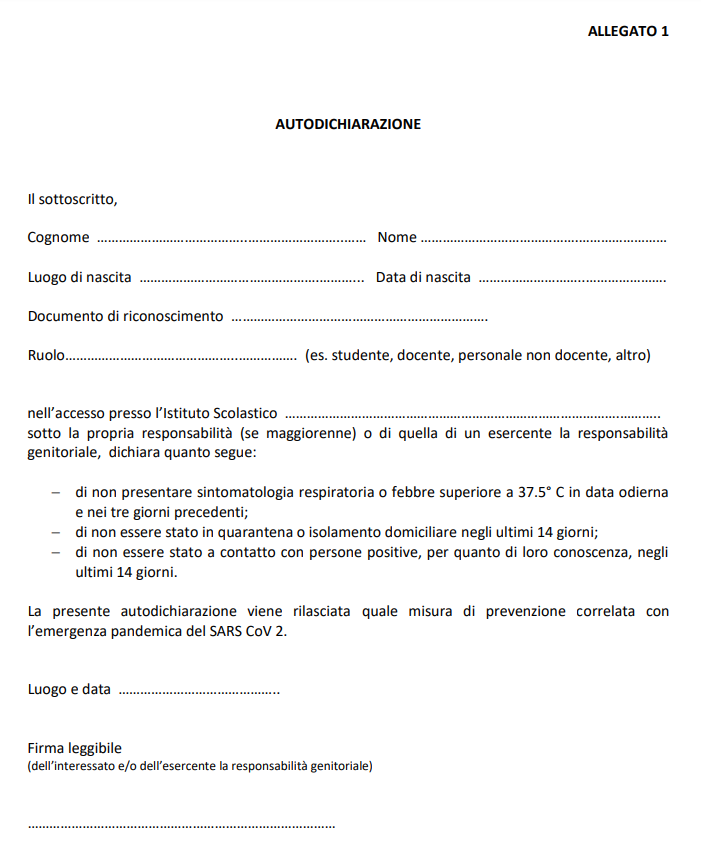 DATA: 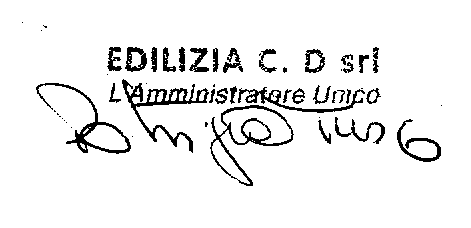 DATA: DATA: Documento unico formato da n. 28 pagine Documento unico formato da n. 28 pagine Documento unico formato da n. 28 pagine Release n° 6Presa visione Firma DLRev.da ENRICHETTA GIOVANNINICOORDINATRICE DIDATTICAMARIANGELA DE TORARSPPIng. FLAVIA GALASSIRLSMCDott. VINCENZO GALASSIRUOLONOMINATIVOCONTATTOCONTATTO MAILLEGALE RAPPRESENTANTERev.da ENRICHETTA GIOVANNINICOORD.DIDATTICAMARIANGELA DE TORA3287069104mariangeladetora@hotmail.itRSPPIng. Flavia Galassi3358118899flaviagalassi@gmail.comRLSMEDICO COMPENTEDott. Vincenzo Galassi337798220Vincenzo.galassi@gmail.comRUOLONOMINATIVOCONTATTOCONTROLLO TEMPERATURA CAMPIONEM.De Tora, Sr Bernaveta Dior3287069104 - 3295360492ACCOGLIENZA ALUNNIUSCITA ALUNNIStaff e docenti designati dalladirezioneCONTROLLO ACCESSI-USCITA ALUNNIPASSO CARRABILEM.De Tora – Sr.B.Dior3287069104 - 3295360492RICEZIONE PACCHI- CONTROLLO CHIUSURA EDIFICIM.De Tora – Sr.B.Dior3287069104 - 3295360492ACCESSO FORNITORI E DITTE ESTERNEM.De Tora – Sr.B.Dior3287069104 - 3295360492MISURE PREVENZIONE ANTI CONTAGIO.PRIMO SOCCORSOM.De Tora – Sr.B.Dior3287069104 - 3295360492